Nome do(a) candidato(a): Nome do(a) candidato(a): Nome do(a) candidato(a): Nome do(a) candidato(a): E-mail:      E-mail:      CPF:      CPF:      Centro de Lotação:Ramal:Ramal:Outros telefones para contato:Link para Curriculum Lattes: Link para Curriculum Lattes: Link para Curriculum Lattes: Link para Curriculum Lattes: Instituição de obtenção do doutorado: Instituição de obtenção do doutorado: Instituição de obtenção do doutorado: Instituição de obtenção do doutorado: Programa de Pós-Graduação de obtenção da titulação:Programa de Pós-Graduação de obtenção da titulação:Programa de Pós-Graduação de obtenção da titulação:Programa de Pós-Graduação de obtenção da titulação:Área de  Interesse: (Conforme o Edital):Área de  Interesse: (Conforme o Edital):Área de  Interesse: (Conforme o Edital):Área de  Interesse: (Conforme o Edital):Título da Proposta de Trabalho: Título da Proposta de Trabalho: Título da Proposta de Trabalho: Título da Proposta de Trabalho: Nome do(a) Supervisor(a): Nome do(a) Supervisor(a): Nome do(a) Supervisor(a): Centro de Lotação: Ramal:Outros telefones para Contato: Link para Curriculum Lattes: Link para Curriculum Lattes: Link para Curriculum Lattes: A v a l i a ç ã o   d o   C a n d i d a t o     A1Número de publicações em revistas indexadas (web of Science; Scopus) a partir de 01/01/2019, 
considerando-se também os trabalhos já aceitos para publicação com DOI,
 até o limite de 10 - (2,0 pontos por publicação);(Indique o link do trabalho para consulta online)A v a l i a ç ã o   d o   C a n d i d a t o      1.       1.      A v a l i a ç ã o   d o   C a n d i d a t o      2.       2.      A v a l i a ç ã o   d o   C a n d i d a t o      3.       3.      A v a l i a ç ã o   d o   C a n d i d a t o      4.       4.      A v a l i a ç ã o   d o   C a n d i d a t o      5.       5.      A v a l i a ç ã o   d o   C a n d i d a t o      6.       6.      A v a l i a ç ã o   d o   C a n d i d a t o      7.       7.      A v a l i a ç ã o   d o   C a n d i d a t o      8.       8.      A v a l i a ç ã o   d o   C a n d i d a t o      9.       9.      A v a l i a ç ã o   d o   C a n d i d a t o     10.     10.     A v a l i a ç ã o   d o   C a n d i d a t o     A2Número de orientações e/ou coorientações concluídas (iniciação científica e tecnológica, mestrado e/ou doutorado) a partir de 01/01/2019, até o limite de 6(1 ponto por orientação)A v a l i a ç ã o   d o   C a n d i d a t o      1.       1.      A v a l i a ç ã o   d o   C a n d i d a t o      2.       2.      A v a l i a ç ã o   d o   C a n d i d a t o      3.       3.      A v a l i a ç ã o   d o   C a n d i d a t o      4.       4.      A v a l i a ç ã o   d o   C a n d i d a t o      5.       5.      A v a l i a ç ã o   d o   C a n d i d a t o      6.       6.      A v a l i a ç ã o   d o   C a n d i d a t o     A3Participação em projeto financiado por agência de fomento, ou por empresa (campo Projetos de Desenvolvimento no Lattes) a partir de 01/01/2019, até o limite de 2 (2,5 ponto por projeto);A v a l i a ç ã o   d o   C a n d i d a t o      1.       1.      A v a l i a ç ã o   d o   C a n d i d a t o      2.       2.      A v a l i a ç ã o   d o   C a n d i d a t o     A4Número de pedidos de registros de patentes/software requeridos junto ao INPI, capítulos de livros e/ou livros publicados a partir de 01/01/2019, até o limite de 3 (2,0 ponto por pedido e/ou publicação);A v a l i a ç ã o   d o   C a n d i d a t o      1.       1.      A v a l i a ç ã o   d o   C a n d i d a t o      2.       2.      A v a l i a ç ã o   d o   C a n d i d a t o      3.       3.      A v a l i a ç ã o   d o   C a n d i d a t o     A5Adequação do Currículo do(a) candidato(a) às necessidades de trabalho(Até 3 pontos)A v a l i a ç ã o   d o   C a n d i d a t o     A v a l i a ç ã o   d o   S u p e r v i s o r    B1Número de artigos completos publicados em periódicos (web of Science; Scopus), segundo o currículo Lattes, dividido pelo tempo de titulação em anosNúmero de artigos completos publicados em periódicos (web of Science; Scopus), segundo o currículo Lattes, dividido pelo tempo de titulação em anosNúmero de artigos completos publicados em periódicos (web of Science; Scopus), segundo o currículo Lattes, dividido pelo tempo de titulação em anosA v a l i a ç ã o   d o   S u p e r v i s o r    Número de artigos indexadosTempo de titulação em anosNúmero de artigos indexadosTempo de titulação em anos=Até 3 (1 ponto) – de 3,1 a 6,5 (1,5 pontos)  - acima de 6,5 (2 pontos)A v a l i a ç ã o   d o   S u p e r v i s o r    A v a l i a ç ã o   d o   S u p e r v i s o r    B2Número de publicações em revistas indexadas a partir de 01/01/2019, até o limite de 15, considerando-se também os trabalhos já aceitos para publicação com DOI (Web of Science; Scopus) -  (0,7 ponto por publicação) -  (Indique o link do trabalho para consulta online)Número de publicações em revistas indexadas a partir de 01/01/2019, até o limite de 15, considerando-se também os trabalhos já aceitos para publicação com DOI (Web of Science; Scopus) -  (0,7 ponto por publicação) -  (Indique o link do trabalho para consulta online)Número de publicações em revistas indexadas a partir de 01/01/2019, até o limite de 15, considerando-se também os trabalhos já aceitos para publicação com DOI (Web of Science; Scopus) -  (0,7 ponto por publicação) -  (Indique o link do trabalho para consulta online)A v a l i a ç ã o   d o   S u p e r v i s o r     1.       1.       1.       1.      A v a l i a ç ã o   d o   S u p e r v i s o r     2.       2.       2.       2.      A v a l i a ç ã o   d o   S u p e r v i s o r     3.       3.       3.       3.      A v a l i a ç ã o   d o   S u p e r v i s o r     4.       4.       4.       4.      A v a l i a ç ã o   d o   S u p e r v i s o r     5.       5.       5.       5.      A v a l i a ç ã o   d o   S u p e r v i s o r     6.       6.       6.       6.      A v a l i a ç ã o   d o   S u p e r v i s o r     7.       7.       7.       7.      A v a l i a ç ã o   d o   S u p e r v i s o r     8.       8.       8.       8.      A v a l i a ç ã o   d o   S u p e r v i s o r     9.       9.       9.       9.      A v a l i a ç ã o   d o   S u p e r v i s o r    10.      10.      10.      10.      A v a l i a ç ã o   d o   S u p e r v i s o r    11.      11.      11.      11.      A v a l i a ç ã o   d o   S u p e r v i s o r    12.      12.      12.      12.      A v a l i a ç ã o   d o   S u p e r v i s o r    13.      13.      13.      13.      A v a l i a ç ã o   d o   S u p e r v i s o r    14.      14.      14.      14.      A v a l i a ç ã o   d o   S u p e r v i s o r    15.      15.      15.      15.      A v a l i a ç ã o   d o   S u p e r v i s o r    B3Número de livros publicados a partir de 01/01/2019, até o limite de 4(0,5 ponto por publicação)Número de livros publicados a partir de 01/01/2019, até o limite de 4(0,5 ponto por publicação)Número de livros publicados a partir de 01/01/2019, até o limite de 4(0,5 ponto por publicação)A v a l i a ç ã o   d o   S u p e r v i s o r    1.      1.      1.      1.      A v a l i a ç ã o   d o   S u p e r v i s o r    2.      2.      2.      2.      A v a l i a ç ã o   d o   S u p e r v i s o r    3.      3.      3.      3.      A v a l i a ç ã o   d o   S u p e r v i s o r    4.      4.      4.      4.      A v a l i a ç ã o   d o   S u p e r v i s o r    B4Número de orientações de Doutorado concluídas a partir de 01/01/2019, até o limite de 4 
(1,5 ponto por orientação)Número de orientações de Doutorado concluídas a partir de 01/01/2019, até o limite de 4 
(1,5 ponto por orientação)Número de orientações de Doutorado concluídas a partir de 01/01/2019, até o limite de 4 
(1,5 ponto por orientação)A v a l i a ç ã o   d o   S u p e r v i s o r     1.       1.       1.       1.      A v a l i a ç ã o   d o   S u p e r v i s o r     2.       2.       2.       2.      A v a l i a ç ã o   d o   S u p e r v i s o r     3.       3.       3.       3.      A v a l i a ç ã o   d o   S u p e r v i s o r     4.       4.       4.       4.      A v a l i a ç ã o   d o   S u p e r v i s o r    B5Número de supervisões de Pós-Doutorado concluídas a partir de 01/01/2019, até o limite de 4 
(1,5 ponto por supervisão)Número de supervisões de Pós-Doutorado concluídas a partir de 01/01/2019, até o limite de 4 
(1,5 ponto por supervisão)Número de supervisões de Pós-Doutorado concluídas a partir de 01/01/2019, até o limite de 4 
(1,5 ponto por supervisão)A v a l i a ç ã o   d o   S u p e r v i s o r     1.       1.       1.       1.      A v a l i a ç ã o   d o   S u p e r v i s o r     2.       2.       2.       2.      A v a l i a ç ã o   d o   S u p e r v i s o r     3.       3.       3.       3.      A v a l i a ç ã o   d o   S u p e r v i s o r     4.       4.       4.       4.      A v a l i a ç ã o   d o   S u p e r v i s o r    B6Número de projetos financiados por agência de fomento a partir de 01/01/2019, aprovados e coordenados pelo supervisor ou com o supervisor como membro da equipe do projeto (campo Projetos de Desenvolvimento no Lattes), até o limite de 4 (0,5 ponto por projeto);Número de projetos financiados por agência de fomento a partir de 01/01/2019, aprovados e coordenados pelo supervisor ou com o supervisor como membro da equipe do projeto (campo Projetos de Desenvolvimento no Lattes), até o limite de 4 (0,5 ponto por projeto);Número de projetos financiados por agência de fomento a partir de 01/01/2019, aprovados e coordenados pelo supervisor ou com o supervisor como membro da equipe do projeto (campo Projetos de Desenvolvimento no Lattes), até o limite de 4 (0,5 ponto por projeto);A v a l i a ç ã o   d o   S u p e r v i s o r     1.       1.       1.       1.      A v a l i a ç ã o   d o   S u p e r v i s o r     2.       2.       2.       2.      A v a l i a ç ã o   d o   S u p e r v i s o r     3.       3.       3.       3.      A v a l i a ç ã o   d o   S u p e r v i s o r     4.       4.       4.       4.      A v a l i a ç ã o   d o   S u p e r v i s o r    B7Número de pedidos de registros de patentes/software requeridos junto ao INPI, a partir de 01/01/2019, até o limite de 3(0,5 ponto por pedido);Número de pedidos de registros de patentes/software requeridos junto ao INPI, a partir de 01/01/2019, até o limite de 3(0,5 ponto por pedido);Número de pedidos de registros de patentes/software requeridos junto ao INPI, a partir de 01/01/2019, até o limite de 3(0,5 ponto por pedido);A v a l i a ç ã o   d o   S u p e r v i s o r     1.       1.       1.       1.      A v a l i a ç ã o   d o   S u p e r v i s o r     2.       2.       2.       2.      A v a l i a ç ã o   d o   S u p e r v i s o r     3.       3.       3.       3.      Assinatura do(a) candidato(a)Ciente do(a) Supervisor(a):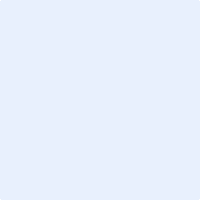 